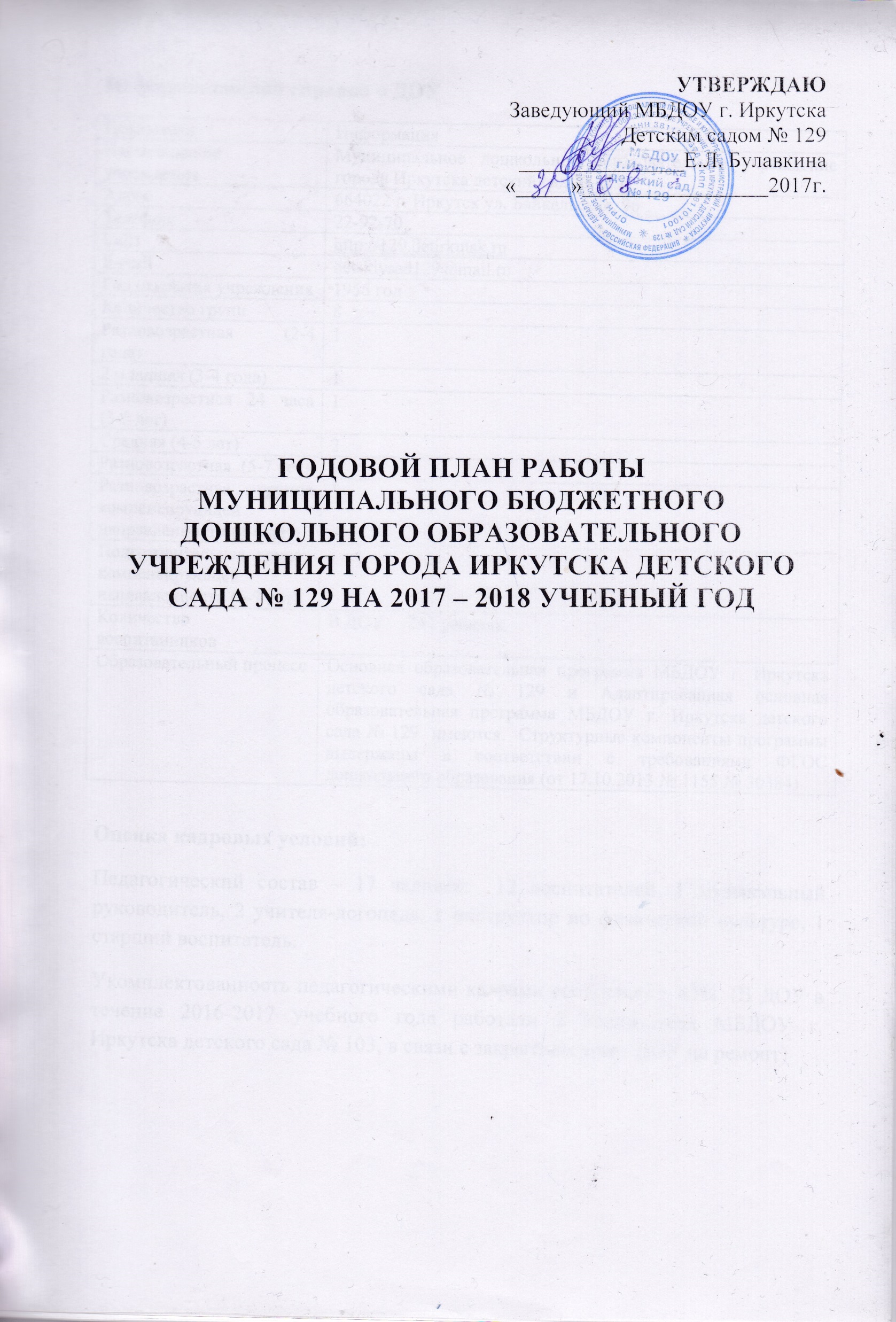 Годовая задачаРазвивающая предметно-пространственная среда как одно из условий обеспечивающее полноценное развитие личности ребенка.Организационная работа с кадрамиПовышение квалификацииАттестация педагогических кадровРабота творческих групп по изучению и введению в практику работы ДОУ образовательных технологийКонсультация по организации работы творческой группы (положение о  творческой группе, приказ о работе творческих групп, ведение протоколов заседаний творческих групп, составление плана работы группы) – сентябрь 2017 (ответственный – старший воспитатель)Консультация «Что такое образовательная технология» - сентябрь 2017 (ответственный  - старший воспитатель)Совещание с руководителями творческих групп – сентябрь 2017Промежуточное совещание с членами творческих групп – январь 2018Итоговое совещание с членами творческих групп – апрель 2018Обобщение опыта работы творческих групп с презентацией.Школа наставничестваДиада – два субъекта, взаимодействующих между собойМониторинг готовности детей к школеДиагностикаС детьмиС педагогамиКомплексно-тематический план образовательной деятельности План физкультурно-оздоровительных мероприятий 
на летний периодПраздники июняПраздники июляПраздники августаПлан музыкальных развлечений на летний периодПЛАН  РАБОТЫ  НА ЛЕТНИЙ ОЗДОРОВИТЕЛЬНЫЙ ПЕРИОДЗадачи:1.Создать условия, обеспечивающие охрану жизни и здоровья детей, предупреждение заболеваемости и травматизма.2.Реализовать систему мероприятий, направленных на оздоровление и физическое развитие детей, их нравственное воспитание, развитие любознательности и познавательной активности, формирование культурно – гигиенических и трудовых навыков.3.Осуществить педагогическое и санитарное просвещение родителей по вопросам воспитания и оздоровления детей в летний период.ИЮНЬПРИМЕЧАНИЕ К ПЛАНУ НА ИЮНЬ1.    5 ИЮНЯ - Всемирный день охраны окружающей среды.Цель: Воспитывать бережное отношение к природе.Рекомендуемые мероприятия:- конкурс опытных участков;- прогулка-путешествие, наблюдение за состоянием объектов природы на участке;- завести книгу «Жалобная книга природы», в которой будут записываться  жалобы от растений, обитающих на территории детского сада  (иллюстрирование книги детьми);- рассматривание иллюстраций, чтение художественной литературы;-экологические развлечения, праздники. 2.  6 ИЮНЯ - день А.С  Пушкина в России.Цель: Воспитывать любовь к произведениям  А.С Пушкина.Рекомендуемые мероприятия:- чтение произведений А.С Пушкина;- выставки детских рисунков по произведениям А.С Пушкина.3. 12 ИЮНЯ - день независимости РоссииЦель: Воспитывать любовь и бережное отношение к Родине, к родному краю; воспитывать в детях чувство патриотизма.Рекомендуемые мероприятия:- беседы, рассматривание иллюстраций, чтение книг, заучивание стихотворений о России;- праздники, развлечения;-выставки детских  рисунков. 4. Экологический проект «День цветов»Цель: Воспитывать  желание сделать Землю красивой. Воспитывать бережное отношение к природе. Рекомендуемые мероприятия:- прополка и полив цветов на клумбах;- беседы о цветах, чтение художественной литературы, рассматривание иллюстраций; - загадки;-досуги  викторины, развлечения;- игры «Садовник», «Угадай по описанию» и др.- выставки работ детей (коллективные или индивидуальные);- экскурсии на цветочную поляну.ИЮЛЬПРИМЕЧАНИЕ К ПЛАНУ НА ИЮЛЬ2 ИЮЛЯ - ДЕНЬ ГАИ.Цель: Формировать навыки безопасного поведения на дороге.Рекомендуемые мероприятия:- подвижные и дидактические игры;-чтение художественной литературы, разучивание стихотворений, отгадывание загадок;- беседы «Наш друг  - светофор», «Знаки дорожные помни всегда» и др.- целевая прогулка к перекрестку;-развлечения, досуги.5 ИЮЛЯ«День здоровья» летоЦель: Воспитывать интерес к здоровому образу жизни.Рекомендуемые мероприятия:- утренняя гимнастика под музыку;- поход в фитобар;- подвижные игры на свежем воздухе;- беседы « Если хочешь быть здоровым», «Здоровье- лучшее богатство» и др.- развлечения, досуги;8 ИЮЛЯ – ДЕНЬ РАБОТНИКОВ ПОЧТЫ.Цель: Воспитывать уважение к людям разных профессий (почтальону)Рекомендуемые мероприятия:- экскурсия на почту;-изготовление поздравительных открыток работникам почты;- сюжетно-ролевая  игра «Почта».30   ИЮЛЯ«День живописи»Цель: Воспитывать эстетические чувства при созерцании родной природы и произведений искусства.Рекомендуемые мероприятия:- рассматривание репродукций картин, иллюстраций в книгах;-беседы о художниках;- рисование пейзажей с натуАВГУСТПРИМЕЧАНИЕ К ПЛАНУ  НА АВГУСТ.11 АВГУСТА - ДЕНЬ ФИЗКУЛЬТУРНИКАЦель: Воспитывать любовь к спорту, уважительное отношение к людям спортивных профессий.Рекомендуемые мероприятия:- праздники, развлечения, досуги;-беседы о видах  спорта, спортсменах, летних олимпийских играх;-рассматривание иллюстраций о спорте;- подвижные игры.Формы оздоровительных мероприятий в летний период.КонтрольАдминистративно-хозяйственная работаПоложение о смотре «Готовность к новому учебному году»МБДОУ г. Иркутска детский сад № 129Цель: Создание благоприятных условий для образовательной работы с детьмиОснащение материально-технической базы группВыявление творческих способностей воспитателей, проявление инициативы и фантазии в оформлении интерьера группыДата проведения смотра с 11 по 15 сентября 2017Подведение итогов на совещании 20.09.2017Положение о смотре зимних участков 
МДОУ г. Иркутска детского сада № 129Цель:Создание благоприятных условий для образовательной работы с детьми и проведения оздоровительных мероприятий с детьми на воздухеУкрепление материальной базы ДОУУлучшение оборудования и художественного оформленияВыявление инициативы и творческого подхода к созданию условий для двигательной активности детей в зимний периодСодействие укреплению связи ДОУ и семьиСроки проведения конкурса – конец декабря – начало январяПодведение итогов на совещании 17.01.2018Положение о смотре участков на летний период по МБДОУ г. Иркутску детскому саду № 129Задачи:Укрепление материально-технической базы, создание необходимых условий для образовательной работы с детьми и проведения оздоровительных мероприятийВыявление инициативы и творческого подхода к созданию условий для летнего отдыха детейУлучшение оборудования и художественного оформления участковСроки проведения конкурса – конец маяПодведение итогов на педагогическом совете 30.05.2018ФИОДолжностьДата последней курсовой подготовкиСроки прохождения курсовой подготовкиПримечаниеДюкина Л.Г.Воспитатель2015 (96ч)2018Пуляева Я.В.Воспитатель ---2017Половиткина Е.В.Воспитатель 2016 (72ч)2019Сурманова М.И.Воспитатель 2016 (72ч)2019Бутова Н.И.Воспитатель 2016 (72ч)2019Какоурова Н.С.Воспитатель2016 (72ч)2019Павлова С.В.Воспитатель---2017Аксенова С.Н.Воспитатель2016 (72ч)2019Ястремская Т.В.Воспитатель2016 (72ч)2019Орешина И.Л.Воспитатель---2017Залуцкая С.Г.Инструктор по ФИЗО---2017Лобанова Е.С.Учитель-логопед---2017Сусенкова А.В.Учитель-логопед2014 (72ч)2017Рокош Л.И.Музыкальный руководитель 2014 (72ч)2017Конщина Н.А.Старший воспитатель2016 (72ч)2019ФИОДолжностьК/КДата установления К/КСрок следующей аттестацииПримечаниеДюкина Л.Г.Воспитатель126.12.201326.12.2018Пуляева Я.В.Воспитатель ------2019Половиткина Е.В.Воспитатель 111.05.201711.05.2022Сурманова М.И.Воспитатель 106.02.201706.02.2022Бутова Н.И.Воспитатель 106.02.201706.02.2022Какоурова Н.С.Воспитатель113.04.201713.04.2022Павлова С.В.Воспитатель117.12.201517.12.2020Аксенова С.Н.Воспитатель126.12.201326.12.2018Ястремская Т.В.Воспитатель126.12.201326.12.2018Орешина И.Л.Воспитатель108.05.201408.05.2019Залуцкая С.Г.Инструктор по ФИЗОВ28.11.201328.11.2018Лобанова Е.С.Учитель-логопед------2019Сусенкова А.В.Учитель-логопед117.12.201517.12.2020Рокош Л.И.Музыкальный руководитель ------2018Конщина Н.А.Старший воспитательВ25.12.201425.12.2019Сентябрь 2017Сентябрь 2017Работа с кадрамиРабота с кадрамиТекущий инструктаж по ОТ, ТБ и охране жизни и здоровья детейСтарший воспитательПроизводственное собрание «Правила внутреннего трудового распорядка»Заведующий Определение тематики самообразования каждого педагога. Составление планаСтарший воспитательПовторение правил СанПиНМедсестраОсобенности работы с детьми в осенний периодСтарший воспитательОрганизационно-педагогическая работаОрганизационно-педагогическая работаСоставление графика работы, расписания НОДСтарший воспитательМедицинский осмотр детей и обсуждение результатовСтарший воспитательСмотр групп на лучшее оформление к новому учебному годуСтарший воспитательВыставка в методическом кабинете «Работа с детьми осенью»Старший воспитательУстановочный педагогический советЗаведующая, старший воспитательОрганизация работы творческих групп (установочное совещание)Старший воспитательКонсультация по организации РППС (памятка по оформлению уголков сюжетно-ролевой игры и зоны настольно-печатных игр)Старший воспитательКонсультация по составлению технологических карт занятийСтарший воспитательОпределение тематики самообразования педагоговСтарший воспитательИзучение литературы по теме «Умственная и физическая готовность детей к школе»Старший воспитательОбщие мероприятия для детейОбщие мероприятия для детейДень знанийМузыкальный руководительОсенняя олимпиада на улицеИнструктор по ФИЗОЭкскурсия в библиотекуСтарший воспитательФотовыставка «Как я провел лето»Старший воспитательБеседа – игра «Чему учат в школе» (подготовительная группа)Старший воспитательРабота с родителями, школой и другими организациямиРабота с родителями, школой и другими организациямиОбщесадовские родительские собранияЗаведующийРодительские собрания по группамСтарший воспитательЗаключение договоров о сотрудничестве с организациямиСтарший воспитательИндивидуальные консультации родителейСпециалистыАнализ семей по социальным группам Старший воспитательКонсультация «Адаптация детей раннего возраста к условиям детского сада»Старший воспитательПапка-передвижка «Здоровье дошкольника»Старший воспитательОктябрь 2017Октябрь 2017Работа с кадрамиРабота с кадрамиПодведение итогов обследования здоровья детейСтарший воспитательКруглый стол с аттестующимися педагогамиСтарший воспитатель КапустникСтарший воспитательПрактикум «Профилактика утомления у воспитателей ДОУ»Старший воспитательОрганизационно-педагогическая работаОрганизационно-педагогическая работаПосещение занятий педагоговСтарший воспитательСмотр уголка сюжетно-ролевой игры и зоны настольно-печатных игрСтарший воспитательКонсультация по РППС (музыкальный уголок, уголок ряжения)Старший воспитательПрактикум «Планирование образовательной работы. Правильное ведение документации»Старший воспитательКонсультация «Игра – путь к познанию мира»Старший воспитательАнонс. Обзор новостей дошкольного образования (изменения в законодательстве, НПК, конкурсы, издания периодической печати)Учителя-логопеды«Речевое поведение» воспитателя в общении с детьми,  речевые психологические установки и их влияние на развитие личности ребенка.Старший воспитательОбщие мероприятия для детейОбщие мероприятия для детейДиагностика готовности к школе (подготовительная группа)Старший воспитательПраздник ОсениМузыкальный руководительВыставка поделок из природного материала «Осенние фантазии»Старший воспитательБеседа  игра «Поход в библиотеку» (старшая, подготовительная группа)Старший воспитательРабота с родителями, школой и другими организациямиРабота с родителями, школой и другими организациямиВыборы общесадовского родительского комитета. Первое заседаниеЗаведующийИндивидуальные консультации родителейСтарший воспитательАнкетирование родителей «Удовлетворенность услугами ДОУ»Старший воспитательКонсультация «Критерии готовности к школьному обучению»Старший воспитательНоябрь 2017Ноябрь 2017Работа с кадрамиРабота с кадрамиОтчеты педагогов по итогам посещения методических объединенийСтарший воспитательСистема работы с детьми в зимний периодСтарший воспитательКапустникСтарший воспитательОрганизационно-педагогическая работаОрганизационно-педагогическая работаСмотр уголка ряжения и музыкального уголкаСтарший воспитательПедагогический тренинг «Укрепление здоровья детей»Старший воспитательКонсультация по организации РППС (физкультурный уголок)Старший воспитательКонсультация по организации РППС в детских садах за рубежомСтарший воспитательКонсультация «Меры профилактики и предупреждения простудных заболеваний»Старший воспитательАнонс. Обзор новостей дошкольного образования (изменения в законодательстве, НПК, конкурсы, издания периодической печати)Музыкальный руководитель, инструктор по ФИЗОИзучение литературы по теме «Эмоционально-волевая готовность детей к школе»Старший воспитательОбщие мероприятия для детейОбщие мероприятия для детейПраздник гимнастикиСтарший воспитатель, инструктор по ФИЗОРазвлечение «Как вести тебя на улице»Старший воспитательСиничкин праздник (изготовление кормушек)Музыкальный руководительКонкурс чтецовСтарший воспитательИгра «Школьный урок» (подготовительная группа)Старший воспитательРабота с родителями, школой и другими организациямиРабота с родителями, школой и другими организациямиКонсультация «Игрушки: как оценить их качество»Старший воспитательАзбука для родителей – консультации специалистовСпециалистыИндивидуальные беседы с родителями по итогам тестирования детей (готовность к школе)Старший воспитательДекабрь 2017Декабрь 2017Работа с кадрамиРабота с кадрамиИнструктаж по ТБ при проведении новогодних елокЗаведующий хозяйствомКонсультация по проведению новогодних утренниковСтарший воспитательТекущий инструктаж по ОТ, ТБ и охране жизни и здоровья детейСтарший воспитательИнструктаж «О проведении прогулок»Старший воспитательКапустникСтарший воспитательОрганизационно-педагогическая работаОрганизационно-педагогическая работаПрактикум «Изготовление елочных украшений»Старший воспитательВыставка в методическом кабинете «Работа с детьми зимой»Старший воспитательПодготовка к конкурсу на лучшее оборудование зимнего  участкаСтарший воспитательСмотр физкультурного уголкаСтарший воспитательКонсультация по организации РППС (книжный уголок)Старший воспитательСеминар-практикум «Путешествуем, играем, познаем и развиваем»Старший воспитательАнонс. Обзор новостей дошкольного образования (изменения в законодательстве, НПК, конкурсы, издания периодической печати)Воспитатели групп № 1,7Изучение литературы по теме «Как подготовить детей к расширению сферы общения при переходе из детского сада в школу»Старший воспитательОбщие мероприятия для детейОбщие мероприятия для детейПодготовка и проведение новогодних елокМузыкальный руководительВыставка коллективных работ «Зимняя сказка»Старший воспитательИгры-беседы «Веселый этикет» Старший воспитательРабота с родителями, школой и другими организациямиРабота с родителями, школой и другими организациямиЗаседание родительского комитета по вопросу подготовки новогодних праздниковЗаведующийКонсультация «Как с пользой провести зимние каникулы»Старший воспитательКонсультация «Система оздоровительных мероприятий для детей раннего возраста»Старший воспитательЯнварь 2018Январь 2018Работа с кадрамиРабота с кадрамиОбсуждение новинок методической литературыСтарший воспитательКапустникСтарший воспитательОрганизационно-педагогическая работаОрганизационно-педагогическая работаПодведение итогов конкурса на лучшее новогоднее оформление участкаСтарший воспитательСмотр книжного уголкаСтарший воспитательСеминар «Нужно учить ребенка играть»Старший воспитательТематический контроль по работе с родителямиСтарший воспитательКонсультация по организации РППС (уголок природы)Старший воспитательСовещание с членами творческих группСтарший воспитательПосещение занятий педагоговСтарший воспитательАнонс. Обзор новостей дошкольного образования (изменения в законодательстве, НПК, конкурсы, издания периодической печати)Воспитатели группы №2Изучение литературы по теме «Мотивационная готовность детей к обучению в школе»Старший воспитательОбщие мероприятия для детейОбщие мероприятия для детейВечер развлечений «Зимние забавы»Музыкальный руководительРазвлечение «Рождественские посиделки»Музыкальный руководительИгра-беседа «Разговор с учителем» (подготовительная группа)Старший воспитательРабота с родителями, школой и другими организациямиРабота с родителями, школой и другими организациямиДень открытых дверейСтарший воспитательСеминар-практикум «Как они играют»Старший воспитательОформление информационного стенда «Создание РППС для детей в семье»Старший воспитательПапка-передвижка «Готовность к школе»Старший воспитательФевраль 2018Февраль 2018Работа с кадрамиРабота с кадрамиПрофилактика гриппа в ДОУ в период эпидемиологического неблагополучияМедсестраРейд по ОТ и ТБ Комиссия по ОТПовторение правил СанПиНМедсестраКапустникСтарший воспитательОрганизационно-педагогическая работаОрганизационно-педагогическая работаВыставка в методическом кабинете «Новинки в педагогической литературе»Старший воспитательСеминар «Защита прав и достоинств ребенка-дошкольника»Старший воспитательСмотр уголка природыСтарший воспитательАнонс. Обзор новостей дошкольного образования (изменения в законодательстве, НПК, конкурсы, издания периодической печати)Воспитатели группы № 3Общие мероприятия для детейОбщие мероприятия для детейПраздник песни и строя ко дню защитника ОтечестваИнструктор по ФИЗОВыставка работ «Мой папа – самый, самый»Старший воспитательШашечный турнирИнструктор по ФИЗОРазвлечение «Масленица»Музыкальный руководительРабота с родителями, школой и другими организациямиРабота с родителями, школой и другими организациямиЭкскурсия с детьми подготовительной группы в школуСтарший воспитательОбщее родительское собраниеЗаведующийРодительские собрания по группамСтарший воспитательКонсультация «Как смотреть мультфильмы с ребенком»Старший воспитательНеделя профессийСтарший воспитательПапка-передвижка «Оцените готовность вашего ребенка к школе»Старший воспитательМарт 2018Март 2018Работа с кадрамиРабота с кадрамиСанитарное состояние групп - взаимопроверкаПрофком, медсестра, воспитателиПразднование Международного женского дняПрофкомСеминар-практикум Система работы с детьми в весенний период»Старший воспитательКапустникСтарший воспитательОрганизационно-педагогическая работаОрганизационно-педагогическая работаТематический контроль создание условий для развития ребенка (РППС) – презентации группСтарший воспитательВыставка в методическом кабинете «Работа с детьми весной»Старший воспитательКонсультация «Современные дети – современные игры»Старший воспитательАнонс. Обзор новостей дошкольного образования (изменения в законодательстве, НПК, конкурсы, издания периодической печати)Воспитатели группы № 4Общие мероприятия для детейОбщие мероприятия для детейПразднования дня 8 мартаМузыкальный руководительРазвлечение «Встреча весны»Музыкальный руководительВыставка работ «Мамочка любимая»Старший воспитательРабота с родителями, школой и другими организациямиРабота с родителями, школой и другими организациямиКонсультация «Формирование детской домашней библиотеки»Старший воспитательДень самоуправленияСтарший воспитательПодготовка совместного родительского собрания с учителями начальных классовСтарший воспитательАпрель 2018Апрель 2018Работа с кадрамиРабота с кадрамиРейд по ОТ и ТБКомиссия по ОТСовещание «Забота об участке ДОУ – дело всего коллектива. Субботник. Рассада для клумб»ЗаведующийСубботник по уборке территорииКоллективВыполнение санэпидрежимаМедсестраАнкетирование педагогов. Составление карт педагогического мастерстваСтарший воспитательКапустникСтарший воспитательОрганизационно-педагогическая работаОрганизационно-педагогическая работаПедагогический советСтарший воспитательКонсультация «Система работы с детьми по ознакомлению с правилами уличного движения»Старший воспитательИтоговое совещание с членами творческих группСтарший воспитательПосещение занятий педагоговСтарший воспитательАнонс. Обзор новостей дошкольного образования (изменения в законодательстве, НПК, конкурсы, издания периодической печати)Воспитатели группы № 5Общие мероприятия для детейОбщие мероприятия для детейДиагностика готовности к школе (подготовительная группа)Старший воспитательРазвлечение «Весенний перезвон»Музыкальный руководительВыставка работ «Весна идет»Старший воспитательНеделя здоровьяИнструктор по ФИЗОТематический день, посвященный дню космонавтикиСтарший воспитательРабота с родителями, школой и другими организациямиРабота с родителями, школой и другими организациямиРодительский субботникЗавхозПроведение совместного родительского собрания с учителями начальных классовСтарший воспитательАнкетирование «Удовлетворенность услугами ДОУ»Старший воспитательВыставка поделок «Пасхальное чудо»Старший воспитательОформление информационного стенда «Правила приема детей в 1 класс»Старший воспитательМай 2018Май 2018Работа с кадрамиРабота с кадрамиПроведение инструктажа по От и ТБ к летне-оздоровительному сезонуЗаведующийОрганизация выпуска детей в школуВоспитателиОзеленение участковКоллективСоблюдение санэпидрежима в летний периодМедсестраКонсультация «Игрушки и пособия для игр с песком и водой»Старший воспитательОсобенности работы с детьми в летний периодСтарший воспитательОрганизационно-педагогическая работаОрганизационно-педагогическая работаИтоговый педсоветСтарший воспитательВыставка в методическом кабинете «Работа с детьми летом»Старший воспитательСмотр участков по оформлению к летуСтарший воспитательОбобщение опыта работы творческих группСтарший воспитательАнонс. Обзор новостей дошкольного образования (изменения в законодательстве, НПК, конкурсы, издания периодической печати)Воспитатели группы № 6Общие мероприятия для детейОбщие мероприятия для детейВыпускной праздникМузыкальный руководительРазвлечение «Этот день Победы»Музыкальный руководительВыставка рисунков «Память в наших сердцах»Старший воспитательСпортивно-музыкальный праздник «Здравствуй лето!»Инструктор по ФИЗОРабота с родителями, школой и другими организациямиРабота с родителями, школой и другими организациямиОбщее родительское собраниеЗаведующийКонсультация «Организация безопасного летнего отдыха»Старший воспитатель«Трудовой десант» - привлечение родителей к благоустройству территории ДОУСтарший воспитательНаименование СрокиДиадаОрганизация режимных моментовВ течение годаПуляева Я.П. – Ястремская Т.В.;Козырева В.Н. – Аксенова С.Н.;Степанова К.Н. – Какоурова Н.С.Взаимопосещение  педагогических мероприятий  с детьми  опытными  педагогами и молодыми специалистами В течение годаПуляева Я.П. – Ястремская Т.В.;Козырева В.Н. – Аксенова С.Н.;Степанова К.Н. – Какоурова Н.С.Организация и руководство самостоятельной деятельностью детей, поддержка детской инициативыВ течение годаПуляева Я.П. – Ястремская Т.В.;Козырева В.Н. – Аксенова С.Н.;Степанова К.Н. – Какоурова Н.С.Поддержка детской инициативы и самостоятельности  в процессе организации предметно-развивающей среды в группах с учетом комплексно-тематического планирования и интеграции образовательных областейВ течение годаПуляева Я.П. – Ястремская Т.В.;Козырева В.Н. – Аксенова С.Н.;Степанова К.Н. – Какоурова Н.С.Диагностика сформированности предпосылок учебной деятельности и мотивационной готовности детей к школе (подготовительные к школе группы)Определение компонентов психологической готовности к школьному обучению детей старшего дошкольного возраста с целью раннего выявления возможных отклонений и их коррекции. Составление коррекционных программ, рекомендаций для педагогов, родителей по ликвидации пробелов. Сентябрь-октябрьСтарший воспитатель2. Углубленный медицинский осмотр узкими специалистами (старшие, подготовительные к школе группы)Определение группы здоровьяноябрь-мартМедсестра3.Диагностика физического развития детей 6-7 лет физическая подготовленностьфизические качествафункциональные возможностисостояние ОДАОпределение уровня физического развития на начало учебного года сентябрьИнструктор по ФИЗО3.Диагностика физического развития детей 6-7 лет физическая подготовленностьфизические качествафункциональные возможностисостояние ОДАОпределение уровня физического развития на конец учебного года (сравнительный анализ)майИнструктор по ФИЗО4.Диагностика итоговых результатов усвоения ОП (подготовительные к школе группы) Определение уровня усвоения ОПапрельСтарший воспитатель1. Диагностика речевого развития детей среднего дошкольного возрастаОпределение уровня речевого развития детей с целью раннего выявления нарушений речевого развития. Отбор детей в группы компенсирующей направленности.Декабрь-январьучителя-логопеды2. Диагностика речевого развития детей групп компенсирующей направленностиОпределение уровня речевого развития детей.сентябрь, апрельучителя-логопеды3.Диагностика адаптации детей раннего и младшего возрастаОпределение степени и характера адаптации детей к условиям детского сада. Выявление детей группы риска, составление индивидуальных планов адаптации.в течение учебного годаВоспитатели младших групп4.Диагностика НПР детей раннего возрастаОценка уровня НПР детей раннего возрастаВ течение годаСтарший воспитатель5.Диагностика межличностного взаимодействия детей в группе сверстников (старшие, подготовительные группы)Оценка межличностного взаимодействия детей в группе сверстниковдекабрьСтарший воспитатель6.Диагностика степени готовности к школеОпределение детей группы риска, построение образовательных индивидуальных маршрутов развитияОктябрь-апрельСтарший воспитатель 7. Мониторинг удовлетворенности детьми посещением детского садаОпределение степени комфортного пребывания детей в детском садуОктябрь-майСтарший воспитатель1. Выявление перспектив профессиональной деятельности педагогов (анкетирование)сентябрьСтарший воспитатель2. Оценка профессиональной направленности педагоговсентябрьСтарший воспитатель3.Диагностика профессионального выгораниясентябрь-апрельСтарший воспитательТестирование педагоговТестирование педагоговТестирование педагоговТестирование по теме «Требования к приему детей в дошкольные организации, режиму дня и учебным занятиям»февральСтарший воспитательТестирование по теме «Что мы знаем о творческих играх детей»ноябрьСтарший воспитатель№НеделяТемаИтоговое мероприятие101.09 – 08.09Детский сад. Игрушки211.09 – 15.09Времена года. Осень. Деревья318.09 – 22.09Овощи425.09 – 29.09 Фрукты502.10 – 06.10Дары осени. Ягоды, грибы609.10 – 13.10Откуда хлеб пришел.716.10 – 20.10Моя семья823.10 – 27.10Человек. Права ребенка930.10 – 03.11Домашние птицы1006.11 – 10.11Перелетные птицы1113.11 – 17.11Домашние животные1220.11 – 24.11Дикие животные1327.11 – 01.12Животные Севера и жарких стран1404.12 – 08.12Зимующие птицы1511.12 – 15.12Времена года. Зима1618.12 – 22.12Хвойные и лиственные деревья1725.12 – 29.12 В гости к новогодней елке1809.01 – 12.01 Зимние забавы. Зимние виды спорта1915.01 – 19.01Одежда2022.01 – 26.01Дом. Мебель 2129.01 – 02.02Посуда2205.02 – 09.02Продукты питания2312.02 – 16.02 Транспорт2419.02 – 23.02Мой папа и дедушка были военными2526.02 – 02.03Профессии2605.03 – 09.03Наши мамы. 8 марта2712.03 – 16.03 Времена года. Весна2819.03 – 23.03Комнатные растения2926.03 – 30.03Природа Приангарья3002.04 – 06.04Мой город. Моя улица3109.04 – 13.04Космос3216.04 – 20.04Мой Байкал3323.04 – 27.04Моя родина Россия3430.04 – 11.05День Победы3514.05 – 18.05Насекомые3621.05 – 26.05 Спорт3728.05 – 01.06Времена года. ЛетоМесяцНеделяСодержание деятельностиСодержание деятельностиМесяцНеделяМладший дошкольный возрастСтарший дошкольный возрастИюнь1-неделяДень здоровья - «Игровая программаЯрмарка здоровьяИюнь2-неделяИгры-упражнения, «Какие мы ловкие»«Классики» – игры-аттракционы и п/и с прыжкамиИюнь3-неделяЗабавы с мячом «Мистер мяч»Июнь4-неделя«Скок-поскок» – игры-забавы«День в стране чудес»Июль1-неделя«Вот мы ловкие какие»«Мы самые  ловкости» Июль2-неделяДень здоровья – «Добрый доктор Айболит»День бегунаИюль3-неделяПолоса препятствий«Путешествие в сказку»Июль4-неделяИгры на внимание и реакцию«Попрыгунчики»Август1-неделя«Музыка и спорт» – спортивный праздник «Музыка и спорт» – спортивный праздникАвгуст2-неделя«Мой друг – велосипед» – игры с использованием сюжета.«Веселый велосипедист» – игры и соревнования с использованием велосипедов и роликов.Август3-неделяИгры-развлечения (по выбору)Спортивные игрыДатаПраздник1 июняДень защиты детей2 июняДень здорового питания6 июняПушкинский день в России8 июняТроица9 июняМеждународный день друзей12 июняДень России15 июняДень медицинского работника28 июняДень изобретателяДатаПраздник1 июляДень энциклопедии4 июляДень работников морского и речного флота6 июляВсемирный день поцелуя7 июляИван Купала8 июляВсемирный день семьи, любви и верности11 июляДень рыбакаВсемирный день шоколадаДень российской почты12 июляДень фотографа13 июляДень телефона20 июляМеждународный день шахмат23 июляВсемирный день китов и дельфинов25 июляДень парашютистаДатаПраздник2 августаИльин деньДень воздушно-десантных войск5 августаМеждународный день светофоров8 августаДень альпиниста9 августаДень физкультурника10 августаДень строителя13 августаМеждународный день левшей15 августаДень археолога22 августаДень государственного флага РФ27 августаДень кино31 августаДень шахтераИюньИюньИюньИюньИюнь1 неделя2 неделя2 неделя3 неделя4 неделяПраздник посвященный дню защиты детей(Все группы)Кукольный спектакль «Капризка»(Младшие и средние группы)Кукольный спектакль «Капризка»(Младшие и средние группы)Праздник мороженого(Средние, старшие, подготовительные группы)Праздник Нептуна(Средние, старшие, подготовительные группы)ИюльИюльИюльИюльИюльСтроим замки из песка(Средние, старшие, подготовительные группы)Конкурс рисунков на асфальте (Средние, старшие, подготовительные группы)Конкурс рисунков на асфальте (Средние, старшие, подготовительные группы)Кукольный спектакль «Зайкина тетя»(Младшие и средние группы)Вечер загадок(Средние, старшие, подготовительные группы)Август Август Август Август Август Кукольный спектакль «Волшебнаясметанка»(Младшие и средние группы)Кукольный спектакль «Волшебнаясметанка»(Младшие и средние группы)Праздник сладкоежки(Все группы)Вечер игр и аттракционов(Все группы)Конкурс  «Угадай мелодию»(Средние, старшие, подготовительные группы)№ Содержание работы Содержание работыСрокиОтветственныеВоспитательно-образовательная работа с детьмиВоспитательно-образовательная работа с детьмиВоспитательно-образовательная работа с детьмиВоспитательно-образовательная работа с детьми1Одно обязательное занятие в день (музыка, физкультура, изодеятельность, экология)Одно обязательное занятие в день (музыка, физкультура, изодеятельность, экология)Июнь, июль, августВоспитатели групп2Организация и проведение развлечений, кукольных спектаклей, бесед, экскурсий.Организация и проведение развлечений, кукольных спектаклей, бесед, экскурсий.Июнь, июль, август Воспитатели групп 3Самостоятельная игровая деятельность детейСамостоятельная игровая деятельность детейИюнь, июль, август Воспитатели групп4Работа с детьми по предупреждению бытового и дорожного травматизма (беседы, развлечения, игры по ознакомлению с ПДД, экскурсии)Работа с детьми по предупреждению бытового и дорожного травматизма (беседы, развлечения, игры по ознакомлению с ПДД, экскурсии)Июнь, июль, август Воспитатели групп5 Экскурсии и целевые прогулки с детьми за территорию детского садаЭкскурсии и целевые прогулки с детьми за территорию детского садаИюнь, июль, августВоспитатели групп6 Экологическое воспитание детей (беседы, прогулки, экскурсии, наблюдения, эксперименты с живой и неживой природой)Экологическое воспитание детей (беседы, прогулки, экскурсии, наблюдения, эксперименты с живой и неживой природой)Июнь, июль, август Воспитатели групп7 Трудовое воспитание детей (дежурство по столовой,  уход за комнатными растениями, труд на участке, в цветнике, сбор природного материала)Трудовое воспитание детей (дежурство по столовой,  уход за комнатными растениями, труд на участке, в цветнике, сбор природного материала)Июнь, июль, август Воспитатели группОздоровительная работа с детьмиОздоровительная работа с детьмиОздоровительная работа с детьмиОздоровительная работа с детьмиОздоровительная работа с детьми1 Максимальное пребывание детей на свежем воздухе (утренний прием, гимнастика, физкультурные занятия, прогулки, развлечения.)Максимальное пребывание детей на свежем воздухе (утренний прием, гимнастика, физкультурные занятия, прогулки, развлечения.)Июнь, июль, август Воспитатели групп2 Осуществление различных закаливающих мероприятий в течение дня (воздушные, солнечные ванны, закаливание водой, обтирание, купание в бассейне, босохождение, корригирующие упражнения для профилактики плоскостопия, сколиоза, фитотерапия, витаминотерапия)Осуществление различных закаливающих мероприятий в течение дня (воздушные, солнечные ванны, закаливание водой, обтирание, купание в бассейне, босохождение, корригирующие упражнения для профилактики плоскостопия, сколиоза, фитотерапия, витаминотерапия)Июнь, июль, август Медсестра,воспитатели групп3.Включение в меню свежих овощей, фруктов, соков; ржаного и пшеничного хлеба, рыбы, молочных продуктов.Включение в меню свежих овощей, фруктов, соков; ржаного и пшеничного хлеба, рыбы, молочных продуктов.Июнь, июль, августМедсестра,шеф-повар. 4.Создание условий для повышения двигательной активности детей на свежем воздухе (спортивные игры и упражнения, соревнования и др.)Создание условий для повышения двигательной активности детей на свежем воздухе (спортивные игры и упражнения, соревнования и др.)Июнь, июль, августВоспитатели группПрофилактическая работа.Профилактическая работа.Профилактическая работа.Профилактическая работа.   1Инструктаж с сотрудниками ДОУ: по организации охраны жизни и здоровья детей; предупреждению детского травматизма, ДТП; предупреждение отравлений ядовитыми растениями и грибами.Инструктаж с сотрудниками ДОУ: по организации охраны жизни и здоровья детей; предупреждению детского травматизма, ДТП; предупреждение отравлений ядовитыми растениями и грибами.июньЗаведующий, медсестра2Инструктаж сотрудников по охране труда и выполнению требований на рабочем месте.Инструктаж сотрудников по охране труда и выполнению требований на рабочем месте.июньЗаведующий 3Инструктаж по оказанию первой доврачебной помощи при солнечном и тепловом ударе; профилактике пищевых отравлений и кишечных инфекций.Инструктаж по оказанию первой доврачебной помощи при солнечном и тепловом ударе; профилактике пищевых отравлений и кишечных инфекций.июньМедсестра 4Оформление санитарных папок-передвижек на темы:«Кишечная инфекция»; «Клещевой энцефалит»;«Овощи, фрукты. Витамины».Оформление санитарных папок-передвижек на темы:«Кишечная инфекция»; «Клещевой энцефалит»;«Овощи, фрукты. Витамины».июньиюльМедсестра 5Беседы с детьми на темы:«Болезни грязных рук», «Ядовитые грибы и растения», «Что можно и что нельзя», «Наш друг- светофор» и др.Беседы с детьми на темы:«Болезни грязных рук», «Ядовитые грибы и растения», «Что можно и что нельзя», «Наш друг- светофор» и др.Июнь, июль, августМедсестра,воспитателигруппРабота с родителями воспитанниковРабота с родителями воспитанниковРабота с родителями воспитанниковРабота с родителями воспитанников1Оформление уголка для родителей в прихожих (режим дня, сетка занятий, рекомендации по организации совместной работы семьи и ДОУ в летний период).Оформление уголка для родителей в прихожих (режим дня, сетка занятий, рекомендации по организации совместной работы семьи и ДОУ в летний период).июньВоспитатели групп2Оформление «Уголка здоровья для родителей»:организация закаливающих процедур.профилактика кишечных инфекций;Оформление «Уголка здоровья для родителей»:организация закаливающих процедур.профилактика кишечных инфекций;июнь июльМедсестра,воспитателигрупп3Консультация для родителей вновь поступивших детей «Адаптация детей к условиям детского сада»Консультация для родителей вновь поступивших детей «Адаптация детей к условиям детского сада»июль,августВоспитателигрупп4Консультация «Встречаем лето» (о здоровье и охране жизни)Консультация «Встречаем лето» (о здоровье и охране жизни)июньСтарший воспитатель5Консультация «Лето – самое удобное время для закаливанияКонсультация «Лето – самое удобное время для закаливанияиюньМедсестра 6Участие родителей в озеленение участкаУчастие родителей в озеленение участкаиюньВоспитатели группКонтроль и руководство  оздоровительной работойКонтроль и руководство  оздоровительной работойКонтроль и руководство  оздоровительной работойКонтроль и руководство  оздоровительной работойКонтроль и руководство  оздоровительной работой11Выполнение инструкцийИюнь, июль, августЗаведующий,медсестра  22Организация питания (витаминизация, контроль калорийности пищи, документация по питанию, перспективное меню)Июнь, июль, августЗаведующий,медсестра 44Утренний прием (гимнастика на воздухе, прогулки)Июнь, июль, августСтарший воспитатель,медсестра 33Закаливание. Проведение физкультурных игр и развлечений.Июнь, июль, августСтарший воспитатель,медсестра  44Работа с родителямиИюнь, июль, августСтарший воспитатель Методическая  работаМетодическая  работаМетодическая  работаМетодическая  работаМетодическая  работа11Консультации для воспитателей:«Подвижные игры на участке летом»;«Оздоровление  детей летом»;«Экологическое воспитание детей летом»МайИюньСтарший воспитатель22Семинар – практикум «Особенности организации развлечений  и досугов детей в летний период»МайСтарший воспитатель33Выставка методических пособий, статей, журналов по работе с детьми летомИюньСтарший воспитатель44Индивидуальная  работа с воспитателями (по запросам)Июнь, июль, августСтарший воспитательМЕРОПРИЯТИЯГРУППАОТВЕТСТВЕННЫЕ1. Праздник, посвященный Дню защиты детей «Здравствуй, солнце! Здравствуй, лето!»Все группыМузыкальные руководители2. Рассматривание иллюстраций, открыток, чтение книг о лете Все группыВоспитатели3.  Экологическое развлечение «Лес - наше богатство»Средние, старшие, подготовительные группыПедагог дополнительного образования4.Праздник мороженого Средник, старшие, подготовительные группыМузыкальный руководитель5.  Выставка детских рисунков «Мы живем в России»Все группыВоспитатели  групп6. Праздник НептунаСредник, старшие, подготовительные группыВоспитатели, музыкальные руководители7. Кукольный спектакль «Капризка»Младшие, средние группыМузыкальные руководители8. Коллективная работа (коллаж) «Цветы, цветы…»Все группыВоспитатели9. Подвижные и спортивные игры (по желанию детей)Все группыВоспитатели10.Экологический проект «День цветов»Все группыПедагог дополнительного образования, воспитателиБЕСЕДЫ:1.Экологическая беседа «Что можно и что нельзя».Все группыВоспитатели, педагог дополнительного образования2.«Мой дом - моя страна».Все группыВоспитатели 3.« Правила поведения на дороге»Все группыВоспитатели 4.« Не рвите цветы»Все группыВоспитателиЭКСКУРСИИ:1.По достопримечательным местам города (с родителями)Старшие, подготовительные группыВоспитателиМЕРОПРИЯТИЯГРУППАОТВЕТСТВЕННЫЕ1.Экологический праздник «Природа – верный друг»Все группыПедагог дополнительного образования, воспитатели2.Развлечение по правилам дорожного движения «Путешествие в страну Сфетофорию»Средние, старшие и подготовительные группыВоспитатель3.Конкурс рисунков и поделок «Лета радужные краски»Все группыВоспитатели4 .Просмотр мультфильмов о животныхВсе группыВоспитатели групп5. Развлечение «Строим замки из песка»Все группыВоспитатели 6.Кукольный спектакль «Зайкина тетя» Младшие, средние группыВоспитатели 7. Конкурс рисунков «Береза белая»Все группыВоспитатели8.Досуг «Отгадки на загадки»Все группыВоспитатели БЕСЕДЫ: 1. «Дары леса»Все группыВоспитатели  2. «Трудись – не ленись» (пословицы, стихи)Все группыВоспитатели  3. «В здоровом теле – здоровый дух»Все группыВоспитатели  4. «Животные нашего леса»Все группыВоспитатели  ЭКСКУРСИИ: 1. На почту. Предварительная беседа «Кто приносит письма в дом»Средние, старшие, подготовительные группыВоспитатели МЕРОПРИЯТИЯГРУППАОТВЕТСТВЕННЫЕ1.Праздник СладкоежкиВсе группыВоспитатели2.Игры – драматизации по мотивам знакомых сказок.Все группыВоспитатели 3. Подвижные игры малышам «Мы веселые ребята»Разновозрастные группыВоспитатели4. « В гостях у Берендея» - чтение произведений о лесе.Все группыВоспитатели5 .Выставка поделок из природного материала Все группыВоспитатели6. Вечер игр и аттракционовСредняя, старшая, подготовительная группыПедагог дополнительного образования, воспитатели7.Познавательные игры по правилам дорожного движения «Желтый, зеленый, красный»Все группыВоспитатели8. Кукольный спектакль «Волшебная сметанка»Младшие, средние группыВоспитатели 9. Литературная викторина по произведениям К.И. ЧуковскогоСредние, старшие и подготовительные группыСтарший воспитатель, воспитатели10. Конкурс рисунков «Вот и лето прошло»Все группыВоспитатели БЕСЕДЫ: 1. «Пешеходы и водители»Все группыВоспитатели 2. «Труд людей летом»Все группыВоспитатели  3. «Книги – наши друзья»Все группыВоспитателиФормы работыСодержание занятийУсловия организацииУсловия организацииУсловия организацииОтветственныйФормы работыСодержание занятийМестоВремяПродолжительность мин.ОтветственныйУтренняя гимнастикаЦель проведения – повышение функционального состояния и работоспособности организма, развитие моторики, формирование правильной осанки, предупреждение плоскостопияТрадиционная гимнастика (включает простые гимнастические упражнения с обязательным введением дыхательных упражнений):- с предметами и без предметов;- на формирование правильной осанки;- на формирование свода стопы;- имитационного характера;- с использованием крупных модулей;- на снарядах и у снарядов;- с простейшими тренажерами (гимнастические мячи, гантели, утяжелители, резиновые кольца, эспандер)Коррекционная гимнастика (включение в комплекс 3-4 специальных упражнений в соответствии с характером отклонений или нарушений в развитии детей)На воздухеЕжедневно перед завтракомМладшая группа – 6 минутСредняя группа – 8 минутСтаршая группа – 10 минутПодготовительная группа – 12 минутВоспитателиЗанятие по физической культуреЭто основная форма организованного, систематического обучения детей физическим упражнениям. Организация занятий должна исключать возможность перегрузки детей, не допускать их переутомления или нарушения деятельности физиологических процессов и структур организма, в частности костно-мышечной и сердечно-сосудистой как наиболее нагруженных при физических упражненияхУпражнения подбираются в зависимости от задач занятия, от возраста, физического развития и состояния здоровья детей, физкультурного оборудования и пр.Вид занятий: традиционное, тренировочное, сюжетное (игровое), контрольное, занятие ритмической гимнастикой, коррекционно-развивающее (включение специальных упражнений в соответствии с характером отклонений или нарушений в развитии детей).Используются организованные формы занятий с включением подвижных игр, спортивных упражнений с элементами соревнований, пешеходные прогулки, экскурсии, прогулки по маршруту (простейший туризм), праздники, развлеченияНа воздухе, на спортивной площадке3 раза в неделю, в часы наименьшей инсоляции (до наступления жары и после ее спада)Младшая группа – 15 минутСредняя группа – 20 минутСтаршая группа – 25 минутПодготовительная группа – 30 минутИнструктор по физической культуреПодвижные игрыРекомендуются игры средней и малой подвижности. Выбор игры зависит от педагогических задач, подготовленности, индивидуальных особенностей детейВиды игр:- сюжетные (использование при объяснении крошки-сказки или сюжетного рассказа); - несюжетные с элементами соревнований на разных этапах разучивания (новые, углубленно разучиваемые, на этапах закрепления и совершенствования);- дворовые;- народные;- с элементами спорта (бадминтон, футбол, баскетбол) На воздухе, на спортивной площадкеЕжедневно, в часы наименьшей инсоляцииДля всех возрастных групп – 10-20Воспитатель, инструктор по физической культуреДвигательная разминка(физминутки, динамические паузы).Выбор зависит от интенсивности и вида предыдущей деятельностиВарианты:- упражнения на развитие мелкой моторики;- ритмические движения;- упражнения на внимание и координацию движений;- упражнения в равновесии;- упражнения для активизации работы глазных мышц;- гимнастика расслабления;- корригирующие упражнения (в соответствии с характером отклонений или нарушений в развитии детей);- упражнения на формирование правильной осанки;- упражнения на формирование свода стопыНа воздухе, на игровой или спортивной площадкеЕжедневно, в часы наименьшей инсоляцииМладшая группа – 6 минутСредняя группа – 8 минутСтаршая группа – 10 минутПодготовительная группа – 12 минутВоспитатель, инструктор по физической культуреЭлементы видов спорта, спортивные упражненияСпособствуют формированию специальных двигательных навыков, воспитанию волевых качеств, эмоций, расширению кругозора детейВиды спортивных упражнений:- катание на самокате- езда на велосипеде- катание на роликовых коньках- футбол- баскетбол- бадминтонПрикладное значение спортивных упражнений: восприятие соответствующих трудовых навыков и бережное отношение к инвентарюНа воздухе, на игровой или спортивной площадкеЕжедневно, в часы наименьшей инсоляцииСредняя группа – 10 минутСтаршая группа – 12 минутПодготовительная группа – 15 минутВоспитатель, инструктор по физической культуреГимнастика пробужденияГимнастика сюжетно-игрового характера «Сон ушел. Пора вставать. Ножки, ручки всем размять»Спальня Ежедневно после дневного снаДля всех возрастных групп – 3-5 минутВоспитатель Гимнастика после дневного снаРазминка после сна с использованием различных упражнений:- с предметами и без предметов- на формирование правильной осанки- на формирование свода стопы- имитационного характера- сюжетные или игровые- с простейшими тренажерами (гимнастические мячи, гантели, утяжелители, резиновые кольца, эспандер)- на развитие мелкой моторики- на координацию движений- в равновесииСпальня или групповое помещение при открытых фрамугахЕжедневно после дневного снаДля всех возрастных групп – 7-10 минутВоспитателиЗакаливающие мероприятияСистема мероприятий с учетом состояния здоровья, физического развития, индивидуальных особенностей детей:- элементы закаливания в повседневной жизни (умывание прохладной водой, широкая аэрация помещений, обтирание, обливание до пояса)- закаливающие мероприятия в сочетании с физическими упражнениями (правильно организованная прогулка, плавание, солнечные и водные процедуры в сочетании с физическими упражнениями)С учетом специфики закаливающего мероприятияПо плану в зависимости от характера закаливающего мероприятия По усмотрению медицинских работниковМедицинские работники, воспитатели и специалисты ДОУИндивидуальная работа в режиме дняПроводится с отдельными детьми или по подгруппам с целью стимулирования двигательной активности, самостоятельным играм и упражнениям. Предусматривает оказание помощи детям, не усвоившим программный материал на занятиях, имеющим нарушения в развитии. Содействует укреплению здоровья и улучшению физического развития ослабленных детей, исправлению дефектов осанкиВ физкультурном зале, бассейнеУстанавливается индивидуально Устанавливается индивидуальноИнструктор по физическойкултуреПраздники, досуги, развлеченияСпособствуют закреплению полученных навыков, активизации физиологических процессов в организме под влиянием усиленной двигательной активности в сочетании с эмоциямиНа воздухе, на групповой или спортивной площадке1 раз в неделюНе более 30 минутВоспитатели, инструктор по физической культуре, музыкальный руководительТекущийСрокОбъекты контроля:1. Готовность ДОУ к новому учебному годуОбразовательный процессПедагогические кадры Охрана труда и техника безопасность2. Санитарно-гигиенический режимКонец августаСоставление отчетов (РИК, расстановка кадров)Педагогические кадры  сентябрьОбъекты контроля:Образовательный процесс  Соблюдение педагогами режима дня пребывания детей в ДОУ Подготовленность воспитателей и специалистов к реализации плана работы с детьми в течение дняРабота с родителями Составление социального паспортасентябрьОбъекты контроля:1.Образовательный процесс  Реализация содержания образовательной области физическое развитие в соответствии с требованиями ФГОС ДООрганизация НОД, образовательной деятельности в режимных моментах, самостоятельной деятельности детей с учетом комплексно-тематического планированияСоответствие ППРС требованиям стандартаИспользование педагогами комплекса здоровьесберегающих технологийоктябрьОбъекты контроля:Организация питанияСоблюдение графика получения пищиОрганизация питания в группахСоблюдение порционных нормноябрьОбъекты контроля:1. Образовательный процесс  Реализация содержания образовательной области речевое развитие в соответствии с требованиями ФГОС ДООрганизация НОД, образовательной деятельности в режимных моментах, самостоятельной деятельности детей с учетом комплексно-тематического планированияСоответствие ППРС требованиям стандартадекабрьОбъекты контроля:1.Образовательный процесс  Реализация содержания образовательной области социально-коммуникативное развитие в соответствии с требованиями ФГОС ДООрганизация НОД, образовательной деятельности в режимных моментах, самостоятельной деятельности детей с учетом комплексно-тематического планированияСоответствие ППРС требованиям стандартафевральОбъекты контроля:1.Образовательный процесс  Реализация содержания образовательной области художественно-эстетическое развитие в соответствии с требованиями ФГОС ДООрганизация НОД, образовательной деятельности в режимных моментах, самостоятельной деятельности детей с учетом комплексно-тематического планированияСоответствие ППРС требованиям стандартаапрельОбъекты контроля:1.Образовательный процесс  Реализация содержания образовательной области познавательное развитие в соответствии с требованиями ФГОС ДООрганизация НОД, образовательной деятельности в режимных моментах, самостоятельной деятельности детей с учетом комплексно-тематического планированияСоответствие ППРС требованиям стандартамайОбъекты контроля:Подготовка к летней оздоровительной работеПедагогические кадры Санитарно-гигиенический режимОхрана труда и техника безопасностимайОбъекты контроля:Финансово-хозяйственная деятельностьСанитарно-гигиенический режимОхрана труда и техника безопасностииюньиюльавгуст№МероприятияОтветственныеСрок1.Текущий ремонт помещений:косметический ремонт помещений  групп № 1-8;косметический ремонт: коридоры,  лестничные площадки, пищеблок; замена линолеума в группахЗамена дверей в группахУстановка перегородок в туалете группы № 5Заведующий хозяйствомМай-сентябрь 2018г.2.Подготовка к зимнему сезону:косметический ремонт овощехранилища: побелка отсеков, стен, потолка;утепление окон и дверей;замена стекол в групповых и подсобных помещениях;Заведующий хозяйством воспитатели, родители.июнь-октябрь 2017 г.3.Подготовка территории к летнему сезону:ремонт и покраска веранд;завоз  земли – 1 машина;завоз песка – 1 машин;покраска спортивного и игрового оборудования;подготовка газонов, клумб;высадка рассады;подрезка деревьев.Заведующаястарший воспитательзаведующий хозяйствомАпрель-август2018 г.4.Укрепление материальной базы ДОУ:замена на пищеблоке ванны для мытья посуды.приобретение инвентаря для летних работ на участках.Приобретение кроватей в группы № 2, 6ЗаведующаяЗаведующий хозяйствомВ течение года5.Пополнение оборудования образовательного процесса:приобретение игр и игрушек для мальчиков и девочек;приобретение изоматериалов  для организации продуктивной деятельности детей;приобретение  музыкальных игрушек    и детских инструментов;приобретение спортивного оборудования в физкультурный зал.Старший воспитательВ течение годаПоказателиОценка, баллыВнешний вид, эстетика оформления0-10Наличие игрового материла с учетом возраста детей0-10Наличие игровых зон Наличие игровых зон Уголок сюжетно-ролевых игр0-5Уголок ряжения0-5Книжный уголок0-5Зона настольно-печатных игр0-5Уголок природы0-5Выставка рисунков и поделок0-5Спортивный уголок0-5Уголок для экспериментирования0-5Игровой центр с мелким и крупным строительным материалом0-5Визитка группы0-10Уголок для родителей0-10Документация (сведения о родителях, табель посещаемости, календарные планы, журнал утреннего приема)0-10Проявление творчества воспитателей0-10От и ТБ0-10ПоказателиОценкаВнешний вид участка (ровно расчищенная площадка, соблюдаются требования ОТ и ТБ)0-10Наличие построек (качество в соответствии с возрастом детей)- горка- барьеры для перешагивания или перелезания- оборудование для метания в горизонтальную и вертикальную цель- оборудование для равновесия0-50-50-50-5Работа с родителями, их участие в оформлении0-10Наличие и качество выносного материала для игр и труда 0-10Использование зимних построек во время ежедневных прогулок0-10ПоказательОценкаКачество оборудования площадки0-10Соблюдение ОТ и ТБ0-10Наглядная агитация для родителей на летний период (консультации, советы, рекомендации)0-10Привлечение родителей к благоустройству территории0-10Наличие игрового материала:- с водой- с песком- для двигательной активности0-50-50-5Наличие и качество выносного материала для игр и труда0-10Соблюдение санитарных требований0-10